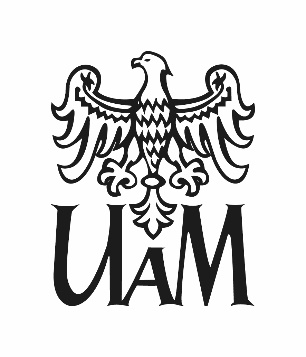 Uniwersytet im. Adama Mickiewicza w Poznaniu 
WNIOSEK O PRZYJĘCIE NA STUDIA PODYPLOMOWE                                   DO JM REKTORA	Uniwersytetu im. Adama Mickiewicza w PoznaniuProszę o przyjęcie mnie na Studia Podyplomowe „Rozwój Publiczności”prowadzone przez WYDZIAŁ ANTROPOLOGII I KULTUROZNAWSTWA (INSTYTUT KULTUROZNAWSTWA), rozpoczynające się w roku akademickim 2021/2022............................................................................(data i czytelny podpis)1. Dane ogólne:nazwisko i imiona…………………………………………………………………………………………imiona rodziców…………………………………………………………………………………………..nazwisko panieńskie ……………………………………………………………………………..………data i miejsce urodzenia…………………………………………………………………………………obywatelstwo………………………………………………………………………………………….….nr PESEL………………………………………………………………………………………….………2. Wykształcenie:nazwa wyższej uczelni……………………………………………………………………………………rok ukończenia studiów………………………………tytuł………………………………………….…..nazwa ukończonego kierunku studiów………………………………………………………………….………………………………………………………………………………………………….……………3. Adres zamieszkania:ulica…………………………………………………………nr domu…………..nr mieszkania………..miejscowość……………………………………………………………….kod………………………….4. Adres do korespondencji:ulica……………………………nr domu………………………………..nr mieszkania………………...miejscowość……………………………………………………………….kod……………………………5. Dane kontaktowe:telefon (wraz z numerem kierunkowym)…………………………………………………………………e-mail………………………………………………………………………………………………………..Wyrażam zgodę na przetwarzanie moich danych zawartych w niniejszym podaniu przez Uniwersytet im. Adama Mickiewicza w Poznaniu z siedzibą przy ul. H. Wieniawskiego 1, 61-712 Poznań, dla potrzeb procesu rekrutacji na studia podyplomowe oraz ewentualnego dokumentowania przebiegu studiów podyplomowych zgodnie z art. 13 Rozporządzenia Parlamentu Europejskiego i Rady (UE) 2016/679 z dnia 27 kwietnia 2016 r. w sprawie ochrony osób fizycznych w związku z przetwarzaniem danych osobowych – ogólne rozporządzenie o ochronie danych osobowych (Dz. U. UE L 119/1 z dnia 4 maja 2016 r.)..............................................................................................(czytelny podpis)